Publicado en Madrid el 16/10/2018 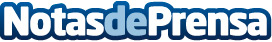 Plus500 entra en el Índice FTSE 250 de la Bolsa de LondresLa compañía anunció recientemente unos ingresos récord de 465 millones de dólares durante el 1er semestre de 2018 y la finalización del traslado al mercado principal de LondresDatos de contacto:Alejandro Urrestarazu636566095Nota de prensa publicada en: https://www.notasdeprensa.es/plus500-entra-en-el-indice-ftse-250-de-la Categorias: Internacional Finanzas Marketing Emprendedores E-Commerce Dispositivos móviles http://www.notasdeprensa.es